Карта предприятияНаименование предприятия(полное)Общество с ограниченной ответственностью«КМЗ – Буровые Агрегаты Запчасти и Сервис»Наименование предприятия(сокращенное)ООО «КМЗ – БАЗИС»Юридический адрес617480, Пермский край, г. Кунгур, ул. Труда, 67 б, этаж 1, оф.1Почтовый адрес617480, Пермский край, г. Кунгур, ул. Труда, 67 б, этаж 1, оф.1 ИНН5917005263КПП591701001ОГРН1195958018805Регистрационный органМежрайонная Инспекция ФНС России №17 по Пермскому краюРасчетный счет 40702810301260000486Наименование банкаФИЛИАЛ ПАО «БАНК УРАЛСИБ» в Г. УФАКор./счет30101810600000000770БИК048073770ОКТМО57722000001ОКАТО57422000000ОКВЭД46.14Регистрационный № в ПФРРегистрационный № в ФССТелефон+7 (342) 716-45-15E-mаilkmzbazis@yandex.ruРуководительДиректор Федюшин Яков Валерьевич  действует на основании УставаТелефон руководителя+7 (922) 23-116-05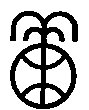 